Рассмотрев протест прокурора города Сосновоборска на решение Сосновоборского городского Совета депутатов от 24.02.2016 № 5/27-р «Об утверждении порядка увольнения (освобождения от должности) лиц, замещающих муниципальные должности и осуществляющих свои полномочия на постоянной основе в органах местного самоуправления города Сосновоборска, в связи с утратой доверия», в соответствии со статьей 13.1 Федерального закона от 25.12.2008 № 273-ФЗ «О противодействии коррупции», руководствуясь статьями  24, 32, 34 Устава города Сосновоборска, Сосновоборский городской Совет депутатов РЕШИЛ:1. Удовлетворить протест прокурора города Сосновоборска на решение Сосновоборского городского Совета депутатов от 24.02.2016 № 5/27-р «Об утверждении порядка увольнения (освобождения от должности) лиц, замещающих муниципальные должности и осуществляющих свои полномочия на постоянной основе в органах местного самоуправления города Сосновоборска, в связи с утратой доверия».2. Внести в решение Сосновоборского городского Совета депутатов от 24.02.2016 № 5/27-р «Об утверждении порядка увольнения (освобождения от должности) лиц, замещающих муниципальные должности и осуществляющих свои полномочия на постоянной основе в органах местного самоуправления города Сосновоборска, в связи с утратой доверия» (далее - решение) следующие изменения:2.1. Пункт 2 приложения к решению дополнить четвертым абзацем в редакции:«- Председатель контрольно-счетного органа города Сосновоборска.».2.2. приложение к решению дополнить пунктом 14 в редакции: «14. Сведения о применении к лицу, замещающему муниципальную должность, взыскания в виде увольнения (освобождения от должности) в связи с утратой доверия за совершение коррупционного правонарушения включаются органом местного самоуправления, в котором это лицо замещало соответствующую должность, в реестр лиц, уволенных в связи с утратой доверия.Ответственным за направление в уполномоченный государственный орган для включения в реестр указанных сведений, а также информации о возникновении предусмотренных законом оснований для исключения сведений из реестра определяется должностное лицо администрации города Сосновоборска – руководитель управления делами и кадрами (или лицо, на которое возложено исполнение обязанностей указанного руководителя на период его временного отсутствия).».2. Контроль за исполнением решения возложить на постоянную комиссию по правовым вопросам Сосновоборского городского Совета депутатов (Залетаева Н.А.).3. Решение вступает в силу в день, следующий за днем его официального опубликования в городской газете «Рабочий».                                                   Проект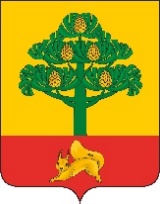 СОСНОВОБОРСКИЙ ГОРОДСКОЙ СОВЕТ ДЕПУТАТОВРЕШЕНИЕ_____ февраля 2023                                                                                           № ______-р г. СосновоборскО внесении изменений в решение Сосновоборского городского Совета депутатов от 24.02.2016 № 5/27-р «Об утверждении порядка увольнения (освобождения от должности) лиц, замещающих муниципальные должности и осуществляющих свои полномочия на постоянной основе в органах местного самоуправления города Сосновоборска, в связи с утратой доверия»Председатель Сосновоборского 
городского Совета депутатов                                                                                       Б.М. ПучкинГлава города                          А.С.Кудрявцев